                                                         Zał.   nr 2OPIS  PRZEDMIOTU ZAMÓWIENIA:REMONT ŚLUZY MAŁEJ STOPIEŃ  WODNY KRĘPA. ETAP IV OPIS TECHNICZNYczerwiec 2021 r.CEL I ZAKRES OPRACOWANIAOpracowanie  ma na celu przedstawienie  rozwiązań technicznych IV etapu  remontu odtworzeniowego śluzy małej na stopniu wodnym Krępa o następującym  zakresie:-  wykonania nawierzchni z kostki betonowej  polbruk na terenie pomiędzy śluzą małą i śluzą pociągową-  wykonanie pali skrzynkowych z  grodzic stalowych  GU 16-400.            Wszystkie roboty będą wykonywane w obrębie działki nr 1 obręb Rozwadza, gmina Zdzieszowice, województwo opolskie, będącej własnością Skarbu Państwa reprezentowanego przez PGW  Wody Polskie.OPIS  STANU  ISTNIEJĄCEGO                   Śluza  mała  Krępa wchodzi  w  skład  Stopnia  Wodnego  Krępa  zlokalizowanego  w  km  114,5  rzeki  Odry  i  znajduje  się   pomiędzy  jazem  piętrzącym  oraz  śluza  dużą.  Wybudowana  została  w  końcu XIX wieku.    Wykorzystywana jest głównie  do śluzowania  małych  obiektów  turystyki  wodnej  oraz  awaryjnie  do  śluzowania  statków  w  czasie  awarii i remontu  śluzy  pociągowej.   Z  uwagi  na  planowaną   w  przyszłości  modernizację  śluzy  pociągowej  konieczne  jest  wykonanie  remontu  śluzy  małej  aby w  czasie   trwania  prac  modernizacyjnych  możliwe było pływanie przez stopień Krępa.                   Podstawowe  parametry  śluzy  małej:-  długość  użytkowa  śluzy  -  54,50  m-  szerokość  śluzy w świetle  głów i komory  -  9,60 m-  rzędna korony  głowy  górnej – 166,73 m NN-  rzędna korony  głowy  dolnej  -  163,64 m NN-  rzędna peronu śluzy – 163,47  m NN-  rzędna dna  komory  - 158,20 m NN-  rzędna  NPP -  162,75 m NN-  rzędna statyczna wody dolnej – 160,25 m NNRzędne powyżej  podane są w układzie odniesienia Amsterdam  (NN),  co  odpowiada w układzie   Kronsztad 86  wartości  0  98  mm  niższej. Na obiekcie prowadzone były kolejne etapy  robót remontowych, polegające m.in. na częściowym remoncie nawierzchni  oraz ścian głowy górnej, remoncie mechanizmów napełniania i opróżniania śluzy.  Planowane są kolejne etapy  robót remontowych o zakresie zależnym od  wielkości przyznanych środków finansowych na roboty budowlane.ZAKRES ROBÓT  IV  ETAPU  REMONTU                Prace  realizowane  w  czasie  poprzednich  etapów  remontu na  śluzie  polegały  m.in.  na wykonaniu     podbudowy   z  tłucznia na  geowłókninie pod nawierzchnię z kostki betonowej.   W   IV etapie  należy  ułożyć  kostkę  betonową  gr. 6 cm   (stanowiącą  własność   inwestora  i zgromadzoną na terenie śluzy) na  podsypce cementowo - piaskowej  z  wcześniejszym  wyprofilowaniem podłoża.  Na międzyśluziu  zgromadzony  jest   piasek  do  wykonania  podsypki cementowo – piaskowej.                Zakres  robót  obejmuje również wykonanie  pali skrzynkowych  niezbędnych do prowadzenia kolejnego etapu robót - w celu zamknięcia  dopływu wody dolnej do śluzy. Grodzice stalowe  GU 16-400  (dawne G-62)  o  długości  16 m  należy  zakupić i dostarczyć  na stopień wodny  poprzez  dowóz transportem lądowym do nabrzeża przeładunkowego w  poniżej jazu w Krępie  oraz przetransportować transportem wodnym na teren między śluzą pociągową i małą. Z grodzić wykonać pale skrzynkowe.             4.  ORGANIZACJA I UWARUNKOWANIA PROWADZENIA ROBÓT Zaplecze budowy i droga dojazdowa           Zaplecze budowy dla  remontu  realizuje wykonawca robót we własnym zakresie  i  na  własny koszt. Kontener zaplecza może  być postawiony 4.2.na lewym brzegu w pobliżu śluzy pociągowej.               Dojazd  do  śluzy  na lewym  brzegu  Odry  zapewnia  istniejąca  droga  biegnąca  od drogi krajowej   nr 45  w  miejscowości Stradunia.   Przewóz  grodzic  stalowych  można zrealizować transportem lądowym  do  nabrzeża przeładunkowego  na  prawym  brzegu  Odry  poniżej  jazu  Krępa  a  następnie  przeładować  na  barkę  z  dowozem  drogą wodną  na  teren  pomiędzy śluzami.   Uwarunkowania  prowadzenia  remontu               Prace  nawierzchniowe    z  użyciem sprzętu  mechanicznego  do  zagęszczania  i  cięcia kostki  betonowej.    obiektów  pływających  tj.  pchacza (holownika)  koparki na pontonie  i  barki.  Sprzętu  pływającego  wymaga  dostarczenie  grodzic  na  teren  pomiędzy  śluzami.INFORMACJE DOTYCZĄCE  BIOZ   W  okresie  budowy  mogą  wystąpić  krótkotrwałe   podwyższone  poziomy  hałasu,  związane  z  pracą  maszyn  i  sprzętu  oraz  transportem.  Hałas  ten  może  być  uciążliwy  dla  obsługi  stopnia  wodnego.  Przed  rozpoczęciem  robót  budowlanych  kierownik  zobowiązany  jest  sporządzić  lub  zapewnić  sporządzenie  Planu  bezpieczeństwa i ochrony zdrowia.  Podczas  robót  należy  wykorzystywać  jedynie  sprawne  technicznie  i dopuszczone do pracy  przez  właściwe  urzędy  maszyny  i  narzędzia, podlegające okresowym przeglądom technicznym. Projektowane roboty remontowe nie spowodują powstania stałej emisji zanieczyszczeń stałych, płynnych  i  gazowych.         W  okresie  eksploatacji po zakończeniu  prac remontowych  inwestycja nie będzie wpływać ujemnie na zdrowie i warunki życia ludzi.Część  ogólnaElementy zagospodarowania działek lub terenu mogące stwarzać zagrożenie bezpieczeństwa zdrowia i życia - perony komory śluzy nie są obarierowane – zaleca się olinowanie na czas trwania robótPrzewidywane zagrożenia występujące podczas realizacji robót budowlanych- komunikacja piesza w rejonie robót – osoby bezpośrednio zatrudnione i pracownicy stopnia- załadunek na środki transportu  - osoby bezpośrednio zatrudnione i pracownicy stopnia- prace związane z załadunkiem i wyładunkiem materiałów oraz poruszaniem się środków 
   transportu wodnego i innych  środków transportowych po placu budowy i zapleczu – osoby 
   bezpośrednio zatrudnione i pracownicy stopniaProwadzenie instruktażu pracowników przed przystąpieniem do realizacji robót szczególnie niebezpiecznychRoboty szczególnie niebezpieczne to takie które związane są z:- transportem- roboty na wodzie lub bezpośrednim sąsiedztwieOgólne przeszkolenie pracowników mających wykonywać te prace powinno być uzupełnione szkoleniem stanowiskowym przez kompetentną osobę z Nadzoru Wykonawcy. Szkolenie należy potwierdzić podpisem.Pracownicy powinni znać zasady bezpieczeństwa posługiwania się  sprzętem i narzędziami stosowanymi do wykonania prac oraz tryb postępowania w przypadku zaistnienia sytuacji zagrażającej zdrowiu lub życiu.Środki techniczne i organizacyjne zapobiegające niebezpieczeństwom wynikającym z wykonywania robót w strefach szczególnie zagrażających zdrowiu lub w ich sąsiedztwie:Za takie strefy można uznać:- odcinki pracy sprzętu ciężkiego i środków transportowych,Środki techniczne:- zastosowanie maszyn i urządzeń zgodnie z ich przeznaczeniem- maszyny i urządzenia po przeglądzie okresowym – sprawne- stosowanie przez pracowników niezbędnych zabezpieczeń takich jak rękawice ochronne,    okulary ochronne, maski przeciwpyłowe, pasy bezpieczeństwa, kamizelki ratunkowe- łódź ratunkowa z wiosłami- rozmieszczenie sprzętu ratunkowego i środków pierwszej pomocy- zapewnienie skutecznej łączności- oznakowanie zabraniające wstępu osobom postronnym Środki organizacyjne:- przeszkolenie BHP wszystkich pracowników- ustalenie trybu postępowania na wypadek nieszczęśliwych wypadków- znajomość technologii  wykonywanych robót przez kierownictwo i nadzór budowy- oznakowanie oraz zapewnienie skutecznej trasy dojazdu karetki pogotowia ratunkowego oraz straży pożarnej w okresie prowadzenia robótWskazanie środków technicznych i organizacyjnych zapobiegających niebezpieczeństwom wynikającym z wykonywania robót budowlanychNajważniejsze środki zostały wymienione w ustępie A. Oprócz tego:Tablica informacyjna budowy powinna zawierać ważne numery telefonów tj. pogotowia ratunkowego, straży pożarnej, policji, kierownika budowy, inwestoraKadra powinna być wyposażona w telefony komórkowe lub radiotelefonyZakaz spożywania alkoholu, a pracownicy powinni przystępować do pracy trzeźwiUWAGI KOŃCOWEPrace przy remoncie śluzy małej muszą być wykonywane zgodnie ze sztuką budowlaną oraz przepisami BHP  pod nadzorem osób posiadających uprawnienia odpowiednie do charakteru prowadzonych robótZachować szczególna ostrożność przy pracy w pobliżu krawędzi peronów i głów śluzyWszystkie materiały zastosowane do wbudowania lub wmontowania powinny posiadać certyfikaty lub deklaracje zgodności z polską i europejską normą lub aprobatę technicznaWszelkie wnoszone zmiany i modyfikacje w stosunku do opisanych w  dokumentacji należy uzgodnić z inspektorem nadzoru i udokumentować.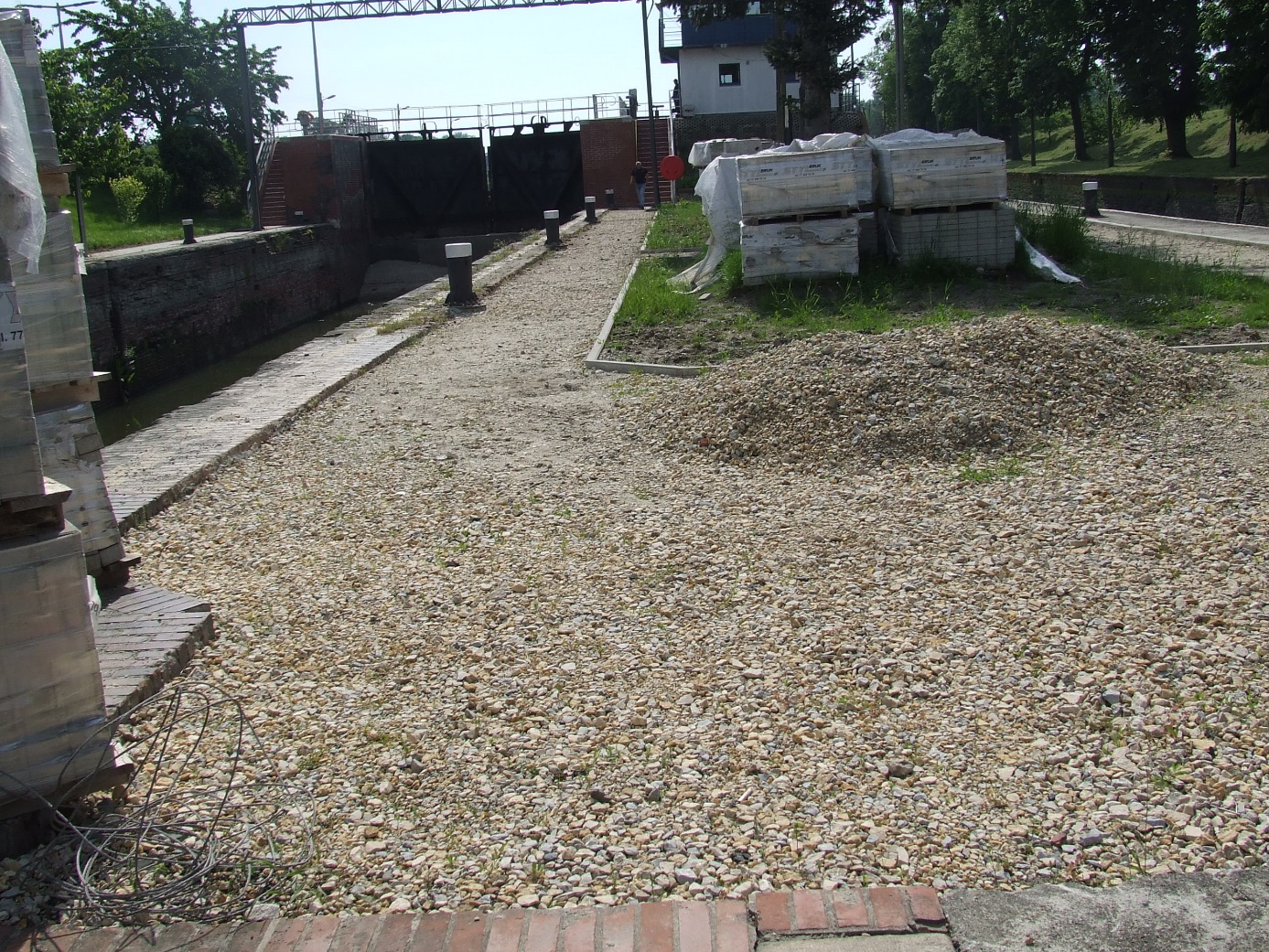 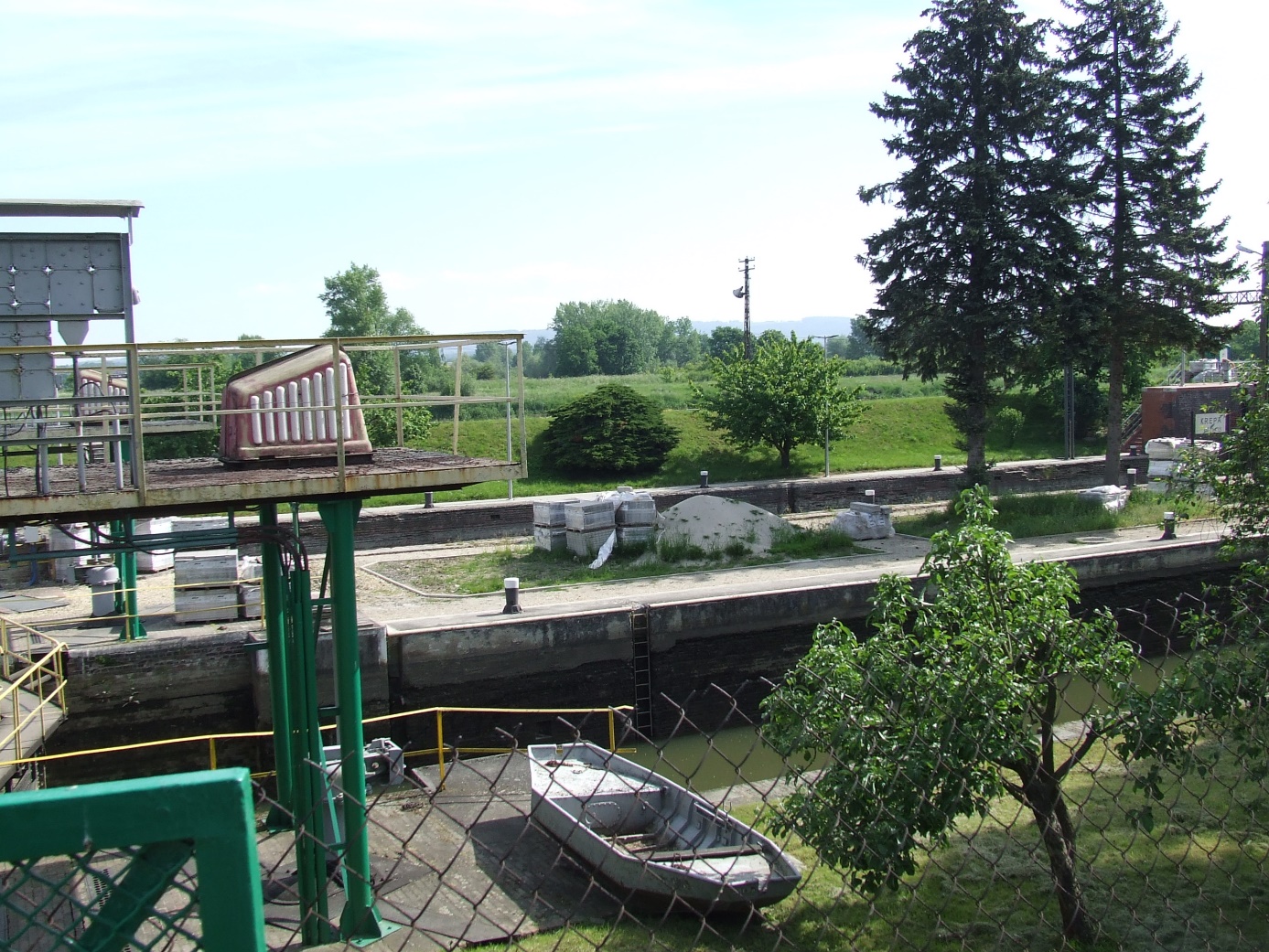 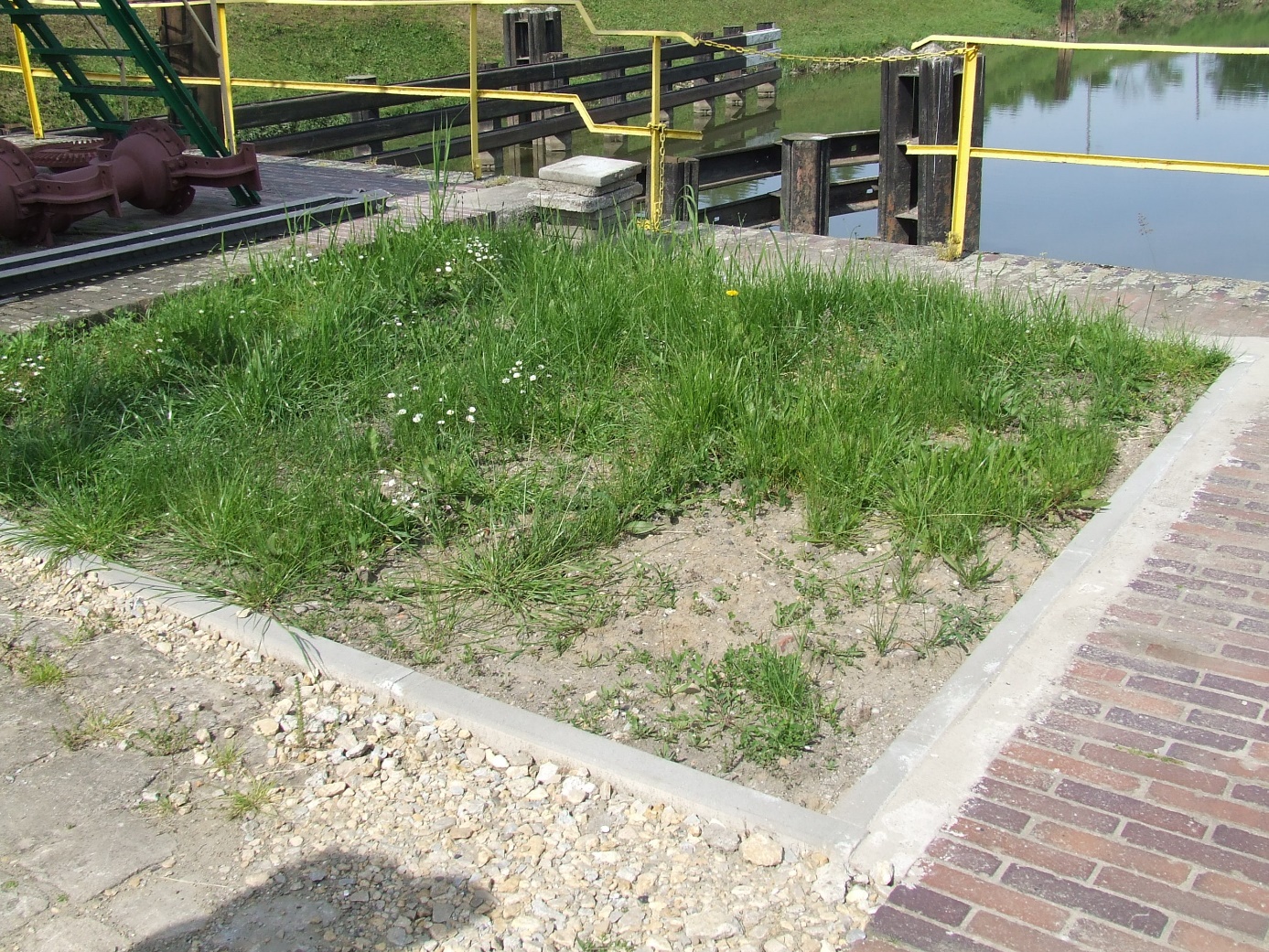 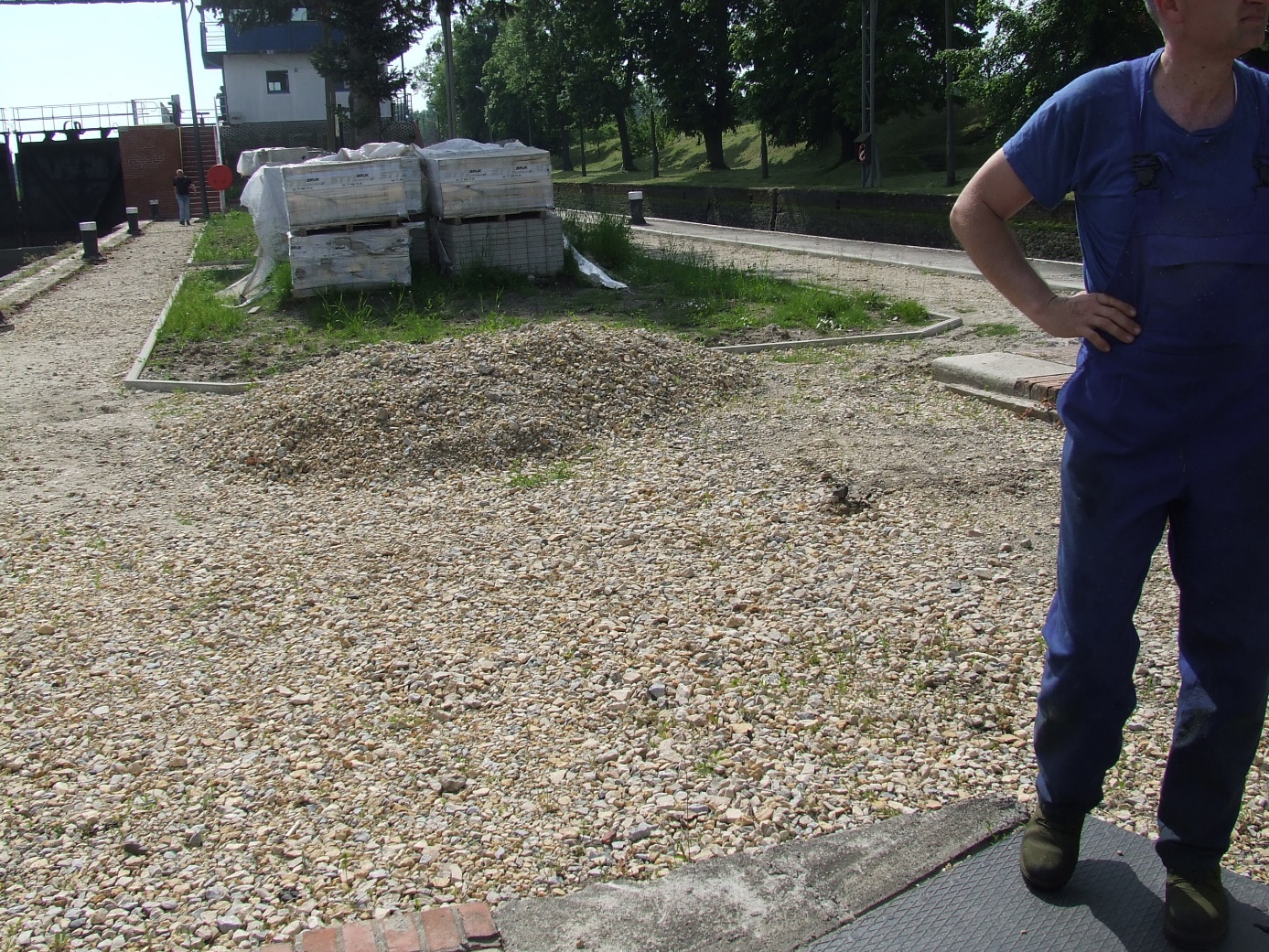 